Комерційна пропозиція щодо закупівлі: 




Мобільна рентген система 1010 VУмови оплати: передоплата;Строки поставки: до 60 днів Гарантія: становить 12 місяців від дати введення обладнання в експлуатацію;Монтаж та налагодження обладнання здійснюється кваліфікованими фахівцями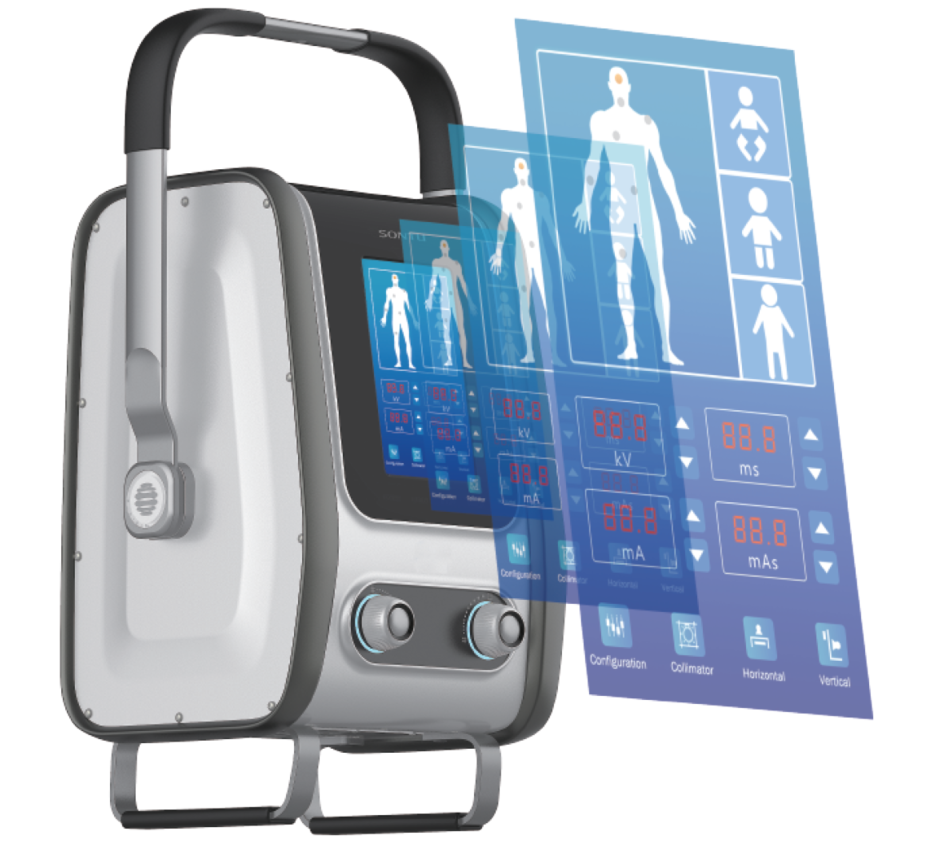 Если Вас заинтересовало наше предложение, просим сообщить Ваше решение.По условиям оплаты и поставки готовы учесть Ваши пожелания. Благодарим Вас за интерес, проявленный к нашей продукции.Надеемся на взаимовыгодное сотрудничество!
С уважением, менеджер по оборудованиюПавлов Алексей Юрьевич Тел.: +38 (067) 625-83-83 +38 (050) 477-83-83Email: 
aleks@formed.ua
osdmanager2@gmail.comСайт:rehamed.in.ua
ultrasound.in.ua№Найменування та опис обладнанняЗображенняЗображенняЦіна1.Система рентгенівська:--1.1Багатофункціональний, легкий, портативний пристрій. Ідеально підходить для домашньої медичної допомоги або надзвичайних ситуацій. Можна встановити на мобільну стійку і використовувати як палатний пересувний апарат. Компактність апарату дозволяє робити рентгенівські знімки при будь-якому положенні пацієнта і в умовах виїзної практики.Параметри:        - Медична стаціонарна рентгенівська трубка для анода       - фокусні плями 0,6/1,5 мм;       - максимальна вихідна потужність 8 кВт;       - кут нахилу аноду 150;        - максимальний струм 3-125 мА;       - максимальна напруга 40-125 кВ з кроком 1кВ;       - максимальне значення мАс 0.1-250;       - діапазон зміни експозиції 0,001-6,3 с;Сенсорний екран 8 дюймів, APR дизайн.Поєднання ергономічного дизайну і невеликої ваги       - габаритні розміри 310х267х465 мм;       - вага 18,6 кг;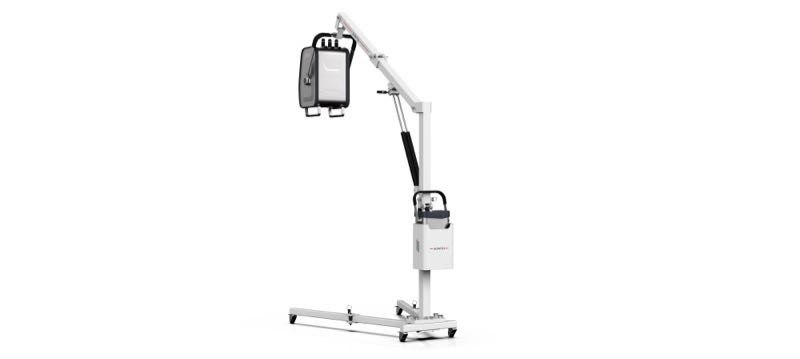 450000,001.2Робоча станція з системою для цифрової рентгенографії:- технологія на основі люмінофорних пластин;- просторова розподільча здатність 3,7 пл/мм- розмір касет з люмінофором 35х43см, 24х30см, 18х24см- швидкість обробки знімків 40 пластин/годину (35х43см)- вага 21,5 кг- габаритні розміри 13,4х44,4х79,5 см- можливість вертикального кріплення на стіну- монітор 23 дюйми- ведення бази пацієнтів- корекція гістограм - масштабування и обрізання знімків- яскравість контрастність- негатив/позитив- друк та запис на СD/Flash- повна підтримка DICOM 3.0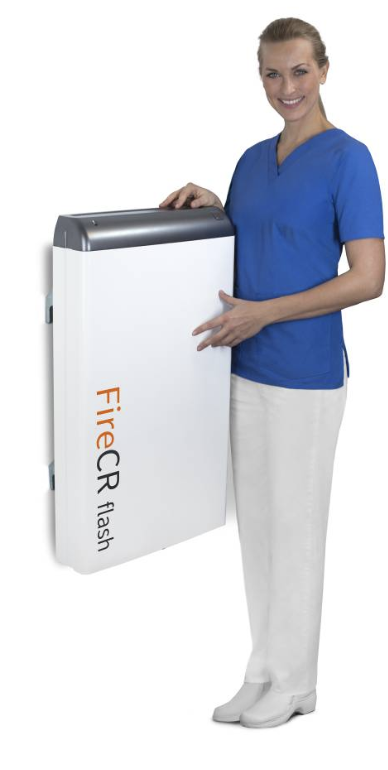 550000,00-1.3Дозиметр1 1 -ЗАГАЛЬНА ВАРТІСТЬ:ЗАГАЛЬНА ВАРТІСТЬ:1 000 000, 001 000 000, 00